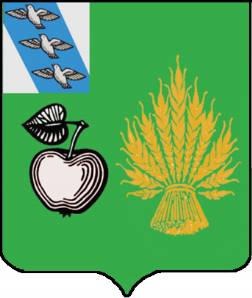 АДМИНИСТРАЦИЯБЕЛОВСКОГО РАЙОНА КУРСКОЙ ОБЛАСТИП О С Т А Н О В Л Е Н И Еот 15.06.2021 № 443307 910 Курская область, сл.БелаяВ соответствии с Федеральным законом от 27.07.2010 № 210-ФЗ «Об организации предоставления государственных и муниципальных услуг», Администрация Беловского района Курской области ПОСТАНОВЛЯЕТ:1. Внести в постановление Администрации Беловского района Курской области от 25.11.2020 г. №812 «Об утверждении Перечня муниципальных услуг, предоставляемых Администрацией Беловского района Курской области» следующие изменения:1.1.Приложение №1 «Перечень муниципальных услуг, предоставляемых Администрацией Беловского района Курской области» изложить в новой редакции.2. Контроль за исполнением настоящего постановления возложить на Управляющего делами Администрации Беловского района Курской области А.В. Шепелева.3. Настоящее постановление вступает в силу со дня его подписания и подлежит размещению на официальном сайте муниципального района «Беловский район» Курской области (http://bel.rkursk.ru).Глава Беловского районаКурской области                                                                            Н.В. ВолобуевПриложениек постановлению АдминистрацииБеловского района Курской областиот 15.06.2021года № 443   «Приложение №1к постановлению АдминистрацииБеловского района Курской областиот 25.11.2020 года №812Перечень муниципальных услуг, предоставляемых Администрацией Беловского района Курской области ».О внесении изменений и дополнений в постановление Администрации Беловского района Курской области от 25.11.2020 г. №812 «Об утверждении Перечня муниципальных услуг, предоставляемых Администрацией Беловского района Курской области»№п/пНаименование муниципальной услугиСтруктурное подразделение Администрации Беловского района, ответственное за предоставлениемуниципальной услуги1Прием заявлений, постановка на учет и зачисление детей в образовательные организации, реализующие основную образовательную программу дошкольного образования (детские сады)Управление образования Администрации Беловского района Курской области2Предоставление информации об образовательных программах и учебных планах, рабочих программах учебных курсов, предметов, дисциплин (модулей), годовых календарных учебных графикахУправление образования Администрации Беловского района Курской области3Предоставление информации об организации общедоступного и бесплатного дошкольного, начального общего, основного общего, среднего общего образования, а также дополнительного образования в общеобразовательных организациях, расположенных на территории муниципального образования Управление образования Администрации Беловского района Курской области4Выдача градостроительного плана земельного участкаУправление строительства, архитектуры, земельных отношений, муниципального имущества, ТЭК, ЖКХ, связи и транспорта Администрации Беловского района Курской области5Выдача разрешений на ввод объектов в эксплуатациюУправление строительства, архитектуры, земельных отношений, муниципального имущества, ТЭК, ЖКХ, связи и транспорта Администрации Беловского района Курской области6Выдача разрешений на строительство и реконструкцию объектов капитального строительстваУправление строительства, архитектуры, земельных отношений, муниципального имущества, ТЭК, ЖКХ, связи и транспорта Администрации Беловского района Курской области7Выдача разрешений на установку и эксплуатацию рекламных конструкций на территории Беловского района Курской области, аннулирование таких разрешенийУправление строительства, архитектуры, земельных отношений, муниципального имущества, ТЭК, ЖКХ, связи и транспорта Администрации Беловского района Курской области8Перевод жилого помещения в нежилое помещение или нежилого помещения в жилое помещениеУправление строительства, архитектуры, земельных отношений, муниципального имущества, ТЭК, ЖКХ, связи и транспорта Администрации Беловского района Курской области9Направление уведомления о соответствии указанных в уведомлении о планируемом строительстве параметров объекта индивидуального жилищного строительства или садового дома установленным параметрам и допустимости размещения объекта индивидуального жилищного строительства или садового дома на земельном участкеУправление строительства, архитектуры, земельных отношений, муниципального имущества, ТЭК, ЖКХ, связи и транспорта Администрации Беловского района Курской области10Направление  уведомления о соответствии  построенных или реконструированных объекта индивидуального жилищного строительства или садового дома требованиям законодательства о градостроительной деятельности при          строительстве или реконструкции объектов  индивидуального жилищного строительства или садовых домовУправление строительства, архитектуры, земельных отношений, муниципального имущества, ТЭК, ЖКХ, связи и транспорта Администрации Беловского района Курской области11Постановка на учет граждан, претендующих на бесплатное предоставление земельных участковУправление строительства, архитектуры, земельных отношений, муниципального имущества, ТЭК, ЖКХ, связи и транспорта Администрации Беловского района Курской области12Предоставление в безвозмездное пользование, аренду имущества, находящегося в муниципальной собственностиУправление строительства, архитектуры, земельных отношений, муниципального имущества, ТЭК, ЖКХ, связи и транспорта Администрации Беловского района Курской области13Предоставление информации об объектах недвижимого имущества, находящихся в муниципальной собственности и предназначенных для сдачи в арендуУправление строительства, архитектуры, земельных отношений, муниципального имущества, ТЭК, ЖКХ, связи и транспорта Администрации Беловского района Курской области14Предоставление информации о форме собственности на недвижимое и движимое имущество, земельные участки, находящиеся в муниципальной собственностиУправление строительства, архитектуры, земельных отношений, муниципального имущества, ТЭК, ЖКХ, связи и транспорта Администрации Беловского района Курской области15Предоставление сведений из реестра муниципального имуществаУправление строительства, архитектуры, земельных отношений, муниципального имущества, ТЭК, ЖКХ, связи и транспорта Администрации Беловского района Курской области16Признание помещения жилым помещением, жилого помещения непригодным для проживания и многоквартирного дома аварийным и подлежащим сносу или реконструкцииУправление строительства, архитектуры, земельных отношений, муниципального имущества, ТЭК, ЖКХ, связи и транспорта Администрации Беловского района Курской области17Принятие на учет граждан в качестве нуждающихся в жилых помещенияхУправление строительства, архитектуры, земельных отношений, муниципального имущества, ТЭК, ЖКХ, связи и транспорта Администрации Беловского района Курской области18Согласование переустройства и (или) перепланировки помещений в многоквартирном домеУправление строительства, архитектуры, земельных отношений, муниципального имущества, ТЭК, ЖКХ, связи и транспорта Администрации Беловского района Курской области19Предоставление земельных участков, находящихся в собственности муниципального района и (или) государственная собственность на которые не разграничена, расположенных на территории сельского поселения, входящего в состав муниципального района, в собственность или аренду на торгахУправление строительства, архитектуры, земельных отношений, муниципального имущества, ТЭК, ЖКХ, связи и транспорта Администрации Беловского района Курской области20Предоставление земельных участков, находящихся в собственности муниципального района и (или) государственная собственность на которые не разграничена, расположенных на территории сельского поселения, входящего в состав муниципального района, в собственность или аренду без проведения торговУправление строительства, архитектуры, земельных отношений, муниципального имущества, ТЭК, ЖКХ, связи и транспорта Администрации Беловского района Курской области21Предоставление земельных участков, находящихся в собственности муниципального района и (или) государственная собственность на которые не разграничена, расположенных на территории сельского поселения, входящего в состав муниципального района, в постоянное (бессрочное) и безвозмездное пользованиеУправление строительства, архитектуры, земельных отношений, муниципального имущества, ТЭК, ЖКХ, связи и транспорта Администрации Беловского района Курской области22Предварительное согласование предоставления земельного участкаУправление строительства, архитектуры, земельных отношений, муниципального имущества, ТЭК, ЖКХ, связи и транспорта Администрации Беловского района Курской области23Перевод земель, находящихся в собственности муниципального района, за исключением земель сельскохозяйственного назначения, из одной категории в другуюУправление строительства, архитектуры, земельных отношений, муниципального имущества, ТЭК, ЖКХ, связи и транспорта Администрации Беловского района Курской области24Утверждение схемы расположения земельного участка на кадастровом плане территорииУправление строительства, архитектуры, земельных отношений, муниципального имущества, ТЭК, ЖКХ, связи и транспорта Администрации Беловского района Курской области25Предоставление земельных участков, находящихся в собственности муниципального района и (или) государственная собственность на которые не разграничена, расположенных на территории сельского поселения, входящего в состав муниципального района, гражданам для индивидуального жилищного строительства, ведения личного подсобного хозяйства в границах населенного пункта, садоводства, гражданам и крестьянским (фермерским) хозяйствам для осуществления крестьянским (фермерским) хозяйством его деятельностиУправление строительства, архитектуры, земельных отношений, муниципального имущества, ТЭК, ЖКХ, связи и транспорта Администрации Беловского района Курской области26Выдача ордеров на проведение земляных работУправление строительства, архитектуры, земельных отношений, муниципального имущества, ТЭК, ЖКХ, связи и транспорта Администрации Беловского района Курской области27Предоставление земельных участков, находящихся в собственности муниципального района и (или) государственная собственность на которые не разграничена, расположенных на территории сельского поселения, входящего в состав муниципального района, отдельным категориям граждан в собственность бесплатноУправление строительства, архитектуры, земельных отношений, муниципального имущества, ТЭК, ЖКХ, связи и транспорта Администрации Беловского района Курской области28Организация отдыха детей, включая мероприятия по обеспечению безопасности их жизни и здоровьяОтдел по вопросам культуры, молодежной политики, физкультуры и спорта Администрации Беловского района Курской области29Назначение и выплата пенсии за выслугу лет лицам, замещавшим должности муниципальной службы в Администрации Беловского района Курской области, и ежемесячной доплаты к пенсии выборным должностным лицамОтдел организационной и кадровой работы Администрации Беловского района Курской области30Предоставление архивной информации по документам Архивного фонда Курской области и другим архивным документам (выдача архивных справок, архивных выписок и архивных копий)Архивный отдел Администрации Беловского района Курской области31Предоставление разрешения на отклонение от предельных параметров разрешенного строительства, реконструкции объектов капитального строительстваУправление строительства, архитектуры, земельных отношений, муниципального имущества, ТЭК, ЖКХ, связи и транспорта Администрации Беловского района Курской области32Принятие решения о подготовке документации по планировке территории (проектов планировки и проектов межевания)Управление строительства, архитектуры, земельных отношений, муниципального имущества, ТЭК, ЖКХ, связи и транспорта Администрации Беловского района Курской области33Предоставление разрешения на условно разрешенный вид использования земельного участкаУправление строительства, архитектуры, земельных отношений, муниципального имущества, ТЭК, ЖКХ, связи и транспорта Администрации Беловского района Курской области34Выдача разрешений на выполнение авиационных работ, парашютных прыжков, демонстрационных полетов воздушных судов, полетов беспилотных воздушных судов (за исключением полетов беспилотных воздушных судов с максимальной взлетной массой менее 0,25 кг), подъемов привязанных аэростатов над населенными пунктами Беловского района, а также на посадку (взлет) на расположенные в границах населенных пунктов Беловского района площадки, сведения о которых не опубликованы в документах аэронавигационной информацииУправление строительства, архитектуры, земельных отношений, муниципального имущества, ТЭК, ЖКХ, связи и транспорта Администрации Беловского района Курской области35Согласование схем расположения объектов газоснабжения, используемых для обеспечения населения газомУправление строительства, архитектуры, земельных отношений, муниципального имущества, ТЭК, ЖКХ, связи и транспорта Администрации Беловского района Курской области